1.	All correct PPE to be worn, particularly gloves and eye protection.2.	Ensure skin is covered on arms. Avoid skin contact.3.	No smoking or naked flames. Highly flammable.4.5.6.7.8.9.10.Company Name:Site:Company Name:Site: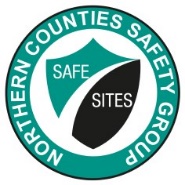 COSHH AssessmentCOSHH AssessmentSupplier:EverbuildEverbuildCOSHH Number31page 1Assessment By:Activity:Activity:Review DateAssessment DateExpanding foam for filling voidsExpanding foam for filling voidsPersons/Groups at RiskPersons/Groups at RiskOperatives, other contractorsOperatives, other contractorsNAME OF HAZARDOUS SUBSTANCE USED OR CREATEDEVERBUILD FIX AND FILL EXPANDING FOAM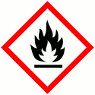 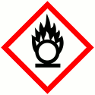 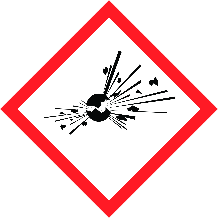 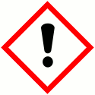 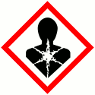 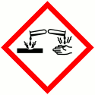 FLAMMABLEFLAMMABLEOXIDISINGOXIDISINGEXPLOSIVEEXPLOSIVEIRRITANTIRRITANTHARMFULHARMFULCORROSIVECORROSIVECORROSIVEYESNOYESNOYESNOYESNOYESNOYESNONOInsert  in appropriate boxesInsert  in appropriate boxesInsert  in appropriate boxesInsert  in appropriate boxesInsert  in appropriate boxesInsert  in appropriate boxesInsert  in appropriate boxesInsert  in appropriate boxesInsert  in appropriate boxesInsert  in appropriate boxesInsert  in appropriate boxesInsert  in appropriate boxesInsert  in appropriate boxesInsert  in appropriate boxesInsert  in appropriate boxesInsert  in appropriate boxesInsert  in appropriate boxesInsert  in appropriate boxes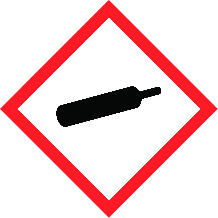 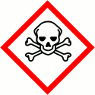 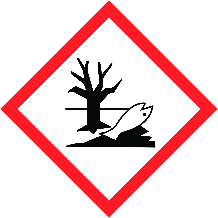 COMPRESSED GASCOMPRESSED GASTOXICTOXICHARMFUL TO THE EINVIRONMENTHARMFUL TO THE EINVIRONMENTYESNOYESNOYESNOYESNOYESNOYESNONOInsert  in appropriate boxesInsert  in appropriate boxesInsert  in appropriate boxesInsert  in appropriate boxesInsert  in appropriate boxesInsert  in appropriate boxesInsert  in appropriate boxesInsert  in appropriate boxesInsert  in appropriate boxesInsert  in appropriate boxesInsert  in appropriate boxesInsert  in appropriate boxesInsert  in appropriate boxesInsert  in appropriate boxesInsert  in appropriate boxesInsert  in appropriate boxesInsert  in appropriate boxesInsert  in appropriate boxesPlease add comments into boxes where required.Please add comments into boxes where required.Insert  in appropriate boxesInsert  in appropriate boxesYESNONOIs Manufacturers Safety Data Sheet available?Is Manufacturers Safety Data Sheet available?Is Manufacturers Safety Data Sheet available?Does the Substance have a Workplace Exposure Limit (WEL)? Does the Substance have a Workplace Exposure Limit (WEL)? Does the Substance have a Workplace Exposure Limit (WEL)? If the substance has a WEL please state. if un-sure check HSE document – EH40If the substance has a WEL please state. if un-sure check HSE document – EH40If the substance has a WEL please state. if un-sure check HSE document – EH40Can a safer substance be used or can the substance be enclosed or extracted.Can a safer substance be used or can the substance be enclosed or extracted.Can a safer substance be used or can the substance be enclosed or extracted.Will employees be given information and training?Will employees be given information and training?Will employees be given information and training?Will Personal Protective Equipment be provided for employees?Will Personal Protective Equipment be provided for employees?Will Personal Protective Equipment be provided for employees?     State the standard of RPE (respirators)     State the standard of RPE (respirators)     State the standard of RPE (respirators)Not required in well ventilated areas or outdoors     State the standard of Goggles or Spectacles     State the standard of Goggles or Spectacles     State the standard of Goggles or SpectaclesBS EN166 safety glasses/goggles     State the standard of Gloves     State the standard of Gloves     State the standard of GlovesButyl rubber/nitrile rubber gloves     State the standard of Overalls     State the standard of Overalls     State the standard of OverallsLong sleeved clothing, long trousers     State the standard of Boots     State the standard of Boots     State the standard of BootsISO EN20345     Other Equipment     Other Equipment     Other EquipmentAttach details if YESWill Exposure Monitoring and/or Control Measures be required?Will Exposure Monitoring and/or Control Measures be required?Will Exposure Monitoring and/or Control Measures be required?Attach details if YESWill Health Surveillance be necessary?Will Health Surveillance be necessary?Will Health Surveillance be necessary?Attach details if YESDoes this Substance need to be disposed of by a Waste Disposal Contractor?Does this Substance need to be disposed of by a Waste Disposal Contractor?Does this Substance need to be disposed of by a Waste Disposal Contractor?Does this Substance need to be disposed of by a Waste Disposal Contractor?Have all necessary First-aid requirements been provided?Have all necessary First-aid requirements been provided?Have all necessary First-aid requirements been provided?Have Storage requirements for the substance been provided/arranged on site?Have Storage requirements for the substance been provided/arranged on site?Have Storage requirements for the substance been provided/arranged on site?FIRST AID, FIRE FIGHTING, STORAGE & HANDLING, DISPOSAL AND ACCIDENTAL RELEASE INSTRUCTIONS ARE PROVIDED ON PAGES 2 & 3FIRST AID, FIRE FIGHTING, STORAGE & HANDLING, DISPOSAL AND ACCIDENTAL RELEASE INSTRUCTIONS ARE PROVIDED ON PAGES 2 & 3FIRST AID, FIRE FIGHTING, STORAGE & HANDLING, DISPOSAL AND ACCIDENTAL RELEASE INSTRUCTIONS ARE PROVIDED ON PAGES 2 & 3Number of Sheets attached to this AssessmentNumber of Sheets attached to this AssessmentNumber of Sheets attached to this AssessmentFIRST AID INSTRUCTIONSFIRST AID INSTRUCTIONSFIRST AID INSTRUCTIONSFIRST AID INSTRUCTIONSFIRST AID INSTRUCTIONSFIRST AID INSTRUCTIONSFIRST AID INSTRUCTIONSRoute of Exposure, orType of InjuryFirst Aid TreatmentFirst Aid TreatmentFirst Aid TreatmentFirst Aid TreatmentFirst Aid TreatmentFirst Aid TreatmentSkin Contact Take off contaminated clothing and shoes immediately.Wash off with soap and plenty of water.If symptoms persist, call a physician.Take off contaminated clothing and shoes immediately.Wash off with soap and plenty of water.If symptoms persist, call a physician.Take off contaminated clothing and shoes immediately.Wash off with soap and plenty of water.If symptoms persist, call a physician.Take off contaminated clothing and shoes immediately.Wash off with soap and plenty of water.If symptoms persist, call a physician.Take off contaminated clothing and shoes immediately.Wash off with soap and plenty of water.If symptoms persist, call a physician.Take off contaminated clothing and shoes immediately.Wash off with soap and plenty of water.If symptoms persist, call a physician.Eye Contact Immediately flush eye(s) with plenty of water.Remove contact lenses.Keep eye wide open while rinsing.If eye irritation persists, consult a specialistImmediately flush eye(s) with plenty of water.Remove contact lenses.Keep eye wide open while rinsing.If eye irritation persists, consult a specialistImmediately flush eye(s) with plenty of water.Remove contact lenses.Keep eye wide open while rinsing.If eye irritation persists, consult a specialistImmediately flush eye(s) with plenty of water.Remove contact lenses.Keep eye wide open while rinsing.If eye irritation persists, consult a specialistImmediately flush eye(s) with plenty of water.Remove contact lenses.Keep eye wide open while rinsing.If eye irritation persists, consult a specialistImmediately flush eye(s) with plenty of water.Remove contact lenses.Keep eye wide open while rinsing.If eye irritation persists, consult a specialistInhalation Move to fresh air.Move to fresh air.Move to fresh air.Move to fresh air.Move to fresh air.Move to fresh air.IngestionDo not induce vomiting without medical advice.Rinse mouth with water.Do not give milk or alcoholic beverages.Never give anything by mouth to an unconscious personDo not induce vomiting without medical advice.Rinse mouth with water.Do not give milk or alcoholic beverages.Never give anything by mouth to an unconscious personDo not induce vomiting without medical advice.Rinse mouth with water.Do not give milk or alcoholic beverages.Never give anything by mouth to an unconscious personDo not induce vomiting without medical advice.Rinse mouth with water.Do not give milk or alcoholic beverages.Never give anything by mouth to an unconscious personDo not induce vomiting without medical advice.Rinse mouth with water.Do not give milk or alcoholic beverages.Never give anything by mouth to an unconscious personDo not induce vomiting without medical advice.Rinse mouth with water.Do not give milk or alcoholic beverages.Never give anything by mouth to an unconscious personGeneral InformationMove out of dangerous area.Consult a physician.Show this safety data sheet to the doctor in attendanceMove out of dangerous area.Consult a physician.Show this safety data sheet to the doctor in attendanceMove out of dangerous area.Consult a physician.Show this safety data sheet to the doctor in attendanceMove out of dangerous area.Consult a physician.Show this safety data sheet to the doctor in attendanceMove out of dangerous area.Consult a physician.Show this safety data sheet to the doctor in attendanceMove out of dangerous area.Consult a physician.Show this safety data sheet to the doctor in attendanceFIRE FIGHTING MEASURESFIRE FIGHTING MEASURESHazardMeasuresFire  Use extinguishing measures that are appropriate to local circumstancesand the surrounding environment. Unsuitable extinguishing media: WaterStabilityThe product is chemically stable.Decomposition ProductsNoneMANUFACTURERS INFORMATIONMANUFACTURERS INFORMATIONManufacturers Name and AddressEverbuild – A Sika CompanySite 41Knowsthorpe WayCross Green Industrial EstateLeedsWest Yorkshire LS9 0SWManufacturers Health & Safety Data Sheet ReferenceN/A24 Hour Emergency Telephone Number0044 113 240 3456 (office hours only)Regulatory Information: Warning Label PhrasesH222: Extremely flammable aerosol.H229: Pressurised container: May burst if heated.H332: Harmful if inhaled.H315: Causes skin irritation.H319: Causes serious eye irritation.H332 Harmful if inhaled.H334: May cause allergy or asthma symptoms orbreathing difficulties if inhaled.H317: May cause an allergic skin reaction.H351: Suspected of causing cancer.H335: May cause respiratory irritationH373 May cause damage to organs through prolongedor repeated exposure if inhaled.P101 If medical advice is needed, have productcontainer or label at hand.P102 Keep out of reach of children.P210 Keep away from heat, hot surfaces, sparks, open flames and other ignition sources. No smoking.P211 Do not spray on an open flame or other ignition source.P251 Do not pierce or burn, even after use.P260 Do not breathe dust/ fume/ gas/ mist/ vapours/spray.P271 Use only outdoors or in a well-ventilated area.P280 Wear protective gloves/ protective clothing/eye protection/ face protection.P304 + P340 + P312 IF INHALED: Remove person to freshair and keep comfortable for breathing. Call a POISON CENTER/doctor if you feel unwell.P308 + P313 IF exposed or concerned: Get medical advice/attention.P405 Store locked up.P410 + P412 Protect from sunlight. Do not expose to temperatures exceeding 50 °C/ 122 °F.STORAGE AND HANDLINGSTORAGE AND HANDLINGHazardMeasuresHandling Do not get in eyes, on skin, or on clothing. Persons with a history of skin sensitisation problems or asthma, allergies, chronic or recurrent respiratory disease should not be employed in anyprocess in which this mixture is being used. Smoking, eating and drinking should be prohibited in the application area. Take precautionary measures against static discharge. Providesufficient air exchange and/or exhaust in work rooms. Open drum carefully as content may be under pressure. Follow standard hygiene measures when handling chemical products. Keep away from heat/sparks/open flames/hot surfaces. No smoking. Do not spray on a naked flame or any incandescentmaterial. Take precautionary measures against electrostatic discharges.StorageBEWARE: Aerosol is pressurized. Keep away from direct sun exposure and temperatures over 50 °C. Do not open by force or throw into fire even after use. Do not spray on flames orred-hot objects. Store in original container. Keep container tightly closed in a dry and well-ventilated place. Observe label precautions. Store in accordance with local regulations.DISPOSAL MEASURESDISPOSAL MEASURESHazardMeasuresPollution of water courses or drainsAbsorb spillage with non-combustible, absorbent material. Collect and place in suitable waste disposal containers and seal securely. Flush contaminated area with plenty of water.Do not allow to enter water courses or drains.ACCIDENTAL RELEASE MEASURESACCIDENTAL RELEASE MEASURESHazardMeasuresSpillageUse personal protective equipment. Deny access to unprotected persons.Do not flush into surface water or sanitary sewer system. If the product contaminates rivers and lakes or drains inform respective authorities. 15 01 10* packaging containing residues of or contaminatedby dangerous substancesUSAGE/EXPOSUREUSAGE/EXPOSUREFrequency and Duration of useWeekly up to 2 hoursMaximum number of people involved in activity2Quantities stored/used6 x 750ml canExposure levelsUnlikely to be exceeded in normal use in well ventilated areas or outdoors.Name:Signature:Date:Name:Signature:Date: